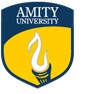 International Conference on Sustainable Computing in Science, Technology & Management (SUSCOM-2019)February 26 - 28, 2019 | Amity University Rajasthan, Jaipur, IndiaSub: Copyright Transfer FormTitle of the Paper: ______________________________________________________________________________________________________________________________________________________ Paper ID: ___________________________________________________________________Author(s) name(s): ___________________________________________________________ ___________________________________________________________________________Corresponding Author’s name, address, affiliation and e-mail: ______________________________________________________________________________________________________________________________________________________________________________The copyright of the paper, identified above, is transferred to SUSCOM-2019. The copyright transfer covers the sole right to print, publishes, distribute and sell throughout the world, the said contribution in any medium, as such in its electronic form (offline, online) including further transferring the publication to any agency as deemed fit by the organizers of the SUSCOM-2019. The author warrants that the contribution is original, except for copyrighted works (including illustrations, tables and text quotes) that have been included with permission of the copyright holder. The author also warrants that the contribution has not been published in whole or in part and does not violate any copyright, trademark, patent, statutory rights or proprietary rights of others and sponsoring organization, if any.The Corresponding Author signs for and accepts responsibility for releasing this material on behalf of any and all Co- Authors.Name and Signature of the Corresponding AuthorDate: ……………………………………Place:……………………………………Note:-Sign the form, scan it and then save the scaned file in PDF format with the name as “Copyright Transfer and Form for Paper ID<write here your paper ID>.pdf” and upload it at suscom2019@outlook.com